                              Бородінська селищна радаБолградського району  Одеської  області68540 смт Бородіно вул. Миру, 132, тел., факс 247-2-13-35E-mail: borodinosovet@ukr.netП’ятнадцята сесія восьмого скликанняР І Ш Е Н Н ЯПро внесення змін до штатногорозпису  відділу освіти та у справах дітейБородінської селищної ради         Відповідно до ст. 26 Закону України «Про місцеве самоврядування в Україні», Постанови Кабінету Міністрів України від 30 серпня 2002 року № 1298 "Про оплату праці працівників на основі Єдиної тарифної сітки розрядів і коефіцієнтів з оплати праці працівників установ, закладів та організацій окремих галузей бюджетної сфери" (із змінами), Наказу Міністерства освіти і науки України від 26.09.2005 № 557 «Про впорядкування умов оплати праці та затвердження схем тарифних розрядів працівників навчальних закладів, установ освіти та наукових установ», враховуючи рекомендації постійних комісій селищної ради з питань планування фінансів, бюджету, соціально економічного розвитку, житлово-комунального господарства та комунальної власності та з питань освіти, культури, молоді, фізкультури і спорту, селищна рада ВИРІШИЛА:Затвердити зміни штатного розпису станом на 01.10.2021 рік.Внести зміни з  01.10.2021 року до штатного розпису відділу освіти та у справах дітей Бородінської селищної ради:Вивести із штатного розпису шляхом скорочення 29,25 штатних одиниць сторожів; Виключити 7 штатних одиниць  праль з 01.10.2021року.Комісії розглянути всі штатні розписи та по кожному навчальному закладу приймати індивідуальне рішення.Контроль за виконанням даного рішення покласти на постійну комісію                        з питань  освіти, культури, молоді, фізичної культури, спорту, туризму, охорони здоров’я та соціального захисту населення.    Селищний голова	Іван КЮССЕ№ 172-VIIIвід 14.09.2021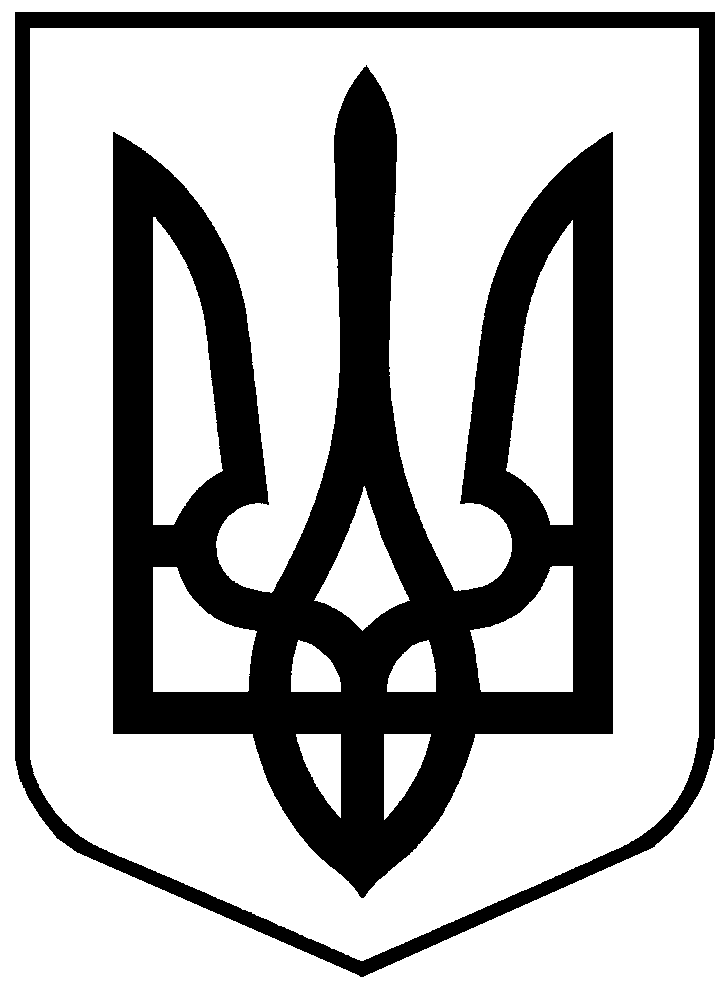 